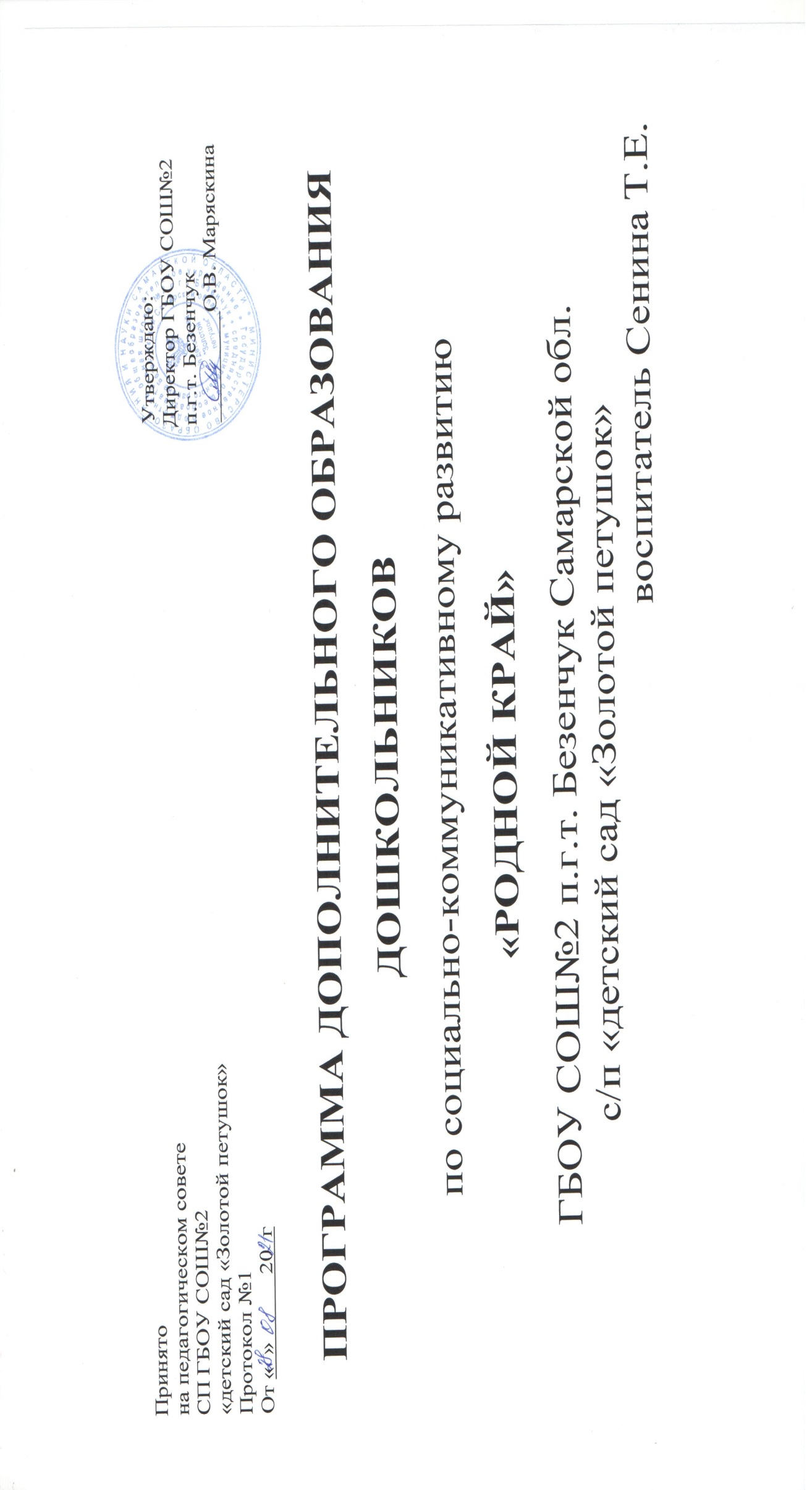 Список детей.1. Алиева Диана2. Горячкин Иван3. Губанов Алёша4. Зацепина Елизавета5. Жуковский Иван6. Икорников Иван7. Кислов Артём8. Кравченко Милена9. Кузнецова Ксения10.Сахтёрова Софья12. Хвалёв Михаил13. Юдаев Александр14. Юдина ЗлатаДетство – это каждодневное открытие мира. Нужно, чтобы это открытие стало, прежде всего, познанием человека и отечества, чтобы в детский ум и сердце входила красота настоящего человека, величие и ни с чем не сравнимая красота Отечества.Детство – ответственный этап в становлении личности и ее нравственной сферы. Вовремя созданная благоприятная педагогическая среда способствует воспитанию в детях основ патриотизма и гражданственности.Понятие патриотизма многообразно по своему содержанию – это и уважение к культуре своей страны, и ощущение неразрывности с окружающим миром, и гордость за свой народ и свою Родину.Ребенок с первых лет жизни должен сердцем и душой полюбить свой родной край, культуру, испытывать чувство национальной гордости, что называется «пустить корни в родную землю». Дошкольный возраст, по утверждению психологов – лучший период для формирования любви к малой родине.Мы очень гордимся своей малой родиной и нашими земляками, знакомим детей с историей и культурой своего края, воспитываем к нему любовь и уважение.I. Пояснительная записка.Направленность программы: туристско-краеведческая.Актуальность: О важности приобщения ребенка к культуре своего народа написано много, поскольку обращение к отечеству, наследию, воспитывает уважение, гордость за землю, на которой живешь. Поэтому детям необходимо знать и изучать культуру своих предков. Именно акцент на знание истории народа, его культуры поможет в дальнейшем с уважением и интересом относиться к культурным традициям других народов.Чувство Родина… оно начинается у ребенка с отношения к семье, к самым близким людям – к матери, отцу, бабушке, дедушке. Это корни, связывающие его с родным домом и ближайшим окружением.Чувство Родины начинается с восхищения тем, что видит перед собой малыш, чему он изумляется и что вызывает отклик в его душе… И хотя многие впечатления еще не осознаны им глубоко, но, пропущенные через детское восприятие, они играют огромную роль, в становлении личности патриота.Немалое значение для воспитания у детей интереса и любви к родному краю имеет ближайшее окружение. Постепенно ребенок знакомиться с детским садом, своей семьей, своей улицей, городом, а затем и со страной, ее столицей и символами.Родной город… Надо показать ребенку, что родной город славен своей историей, традициями, достопримечательностями, памятниками, лучшими людьми.Быть гражданином, патриотом – это непременно быть интернационалистом. Поэтому воспитание любви к своему отечеству, гордости за свою страну, должно сочетаться с формированием доброжелательного отношения к культуре других народов, к каждому человеку в отдельности, независимо от цвета кожи и вероисповедания.Цель программы: Формировать у детей дошкольного возраста патриотические отношения и чувства к своей семье, городу, к природе, культуре на основе исторических и природных особенностей родного края. Воспитание собственного достоинства как представителя своего народа, уважения к прошлому, настоящему, будущему родного края, толерантного отношения к представителям других национальностей.Задачи:1. Формирование у дошкольников нравственных качеств личности через ознакомление с родным городом.2. Формирование гражданской позиции и патриотических чувств к прошлому, настоящему и будущему родного края, чувства гордости за свою малую Родину.3. Воспитание у ребенка любви и привязанности к своей семье, родному дому, земле, где он родился.4. Воспитание любви и уважения к своему народу, его обычаям, традициям.5. Формирование основ экологической культуры, гуманного отношения ко всему живому.6. Формирование художественного вкуса и любви к прекрасному, развитие творческих способностей.7. Воспитание у дошкольников чувств уважения и заботы к Защитникам Отечества.8. Воспитание здорового образа жизни9. Воспитание чувства уважения к профессиям и труду взрослых.Отличительные особенности программы: отмечаются в том, что она носит интегрированный характер. От других подобных программ её отмечает адаптация к конкретной Самарской области, Безенчукскому району, посёлку Безенчук.Планируемые результаты: Наличие у детей знаний об истории возникновения посёлка, его достопримечательностях, природных богатствах, социально-экономической значимости, символике родного края; возникновение стойкого интереса к прошлому, настоящему и будущему родного посёлка, чувства ответственности, гордости, любви и патриотизма. Привлечение семьи к патриотическому воспитанию детей.Формы педагогической диагностики: Беседа на тему: «Мой любимый посёлок».II. Содержание программыПрограммой определена последовательность решения комплекса поставленных задач, она определяется по разделам.1 раздел «Вместе дружная семья» (семья, детский сад).
2 раздел «Вот эта улица, вот этот дом».
3 раздел «Посёлок, в котором я живу».
4 раздел «Наша кладовая».1 раздел «Вместе дружная семья».Семья и детский сад – первый коллектив ребенка и в нем он должен чувствовать себя равноправным членом, вносящим каждый день свою, пусть скромную, лепту в семейное дело. В этом разделе дети знакомятся с историей своей семьи, рассказывают где родились и жили дедушка и бабушка ребенка, их прадеды, кем работали, какие у них были увлечения, какие трудности им пришлось испытать.Цель: Воспитание любви и уважения к семье, родным и близким людям.Задачи:Познакомить с понятием «семья». Учить детей называть членов семьи; внушать детям чувство гордости за свою семью; прививать уважительное, заботливое отношение к пожилым родственникам. Формировать интерес к своей родословной.Вызывать у детей желание посещать детский сад, встречаться с друзьями.Воспитывать у детей уважение к сотрудникам детского сада, бережное отношение к труду взрослых, желание оказывать посильную помощь.Познакомить детей с историей детского сада.2 раздел «Вот эта улица, вот этот дом».Возникла необходимость воспитания бережного отношения к малой Родине через её познание.Основной его задачей является формирование представления детей о географических особенностях их малой Родины. Содержание материала по разделу раскрывает темы: местоположения города, климат, природа и полезные ископаемые, символика родного края.Задачи:Формировать представления детей о географических, климатических, социально-экономических особенностях малой Родины, символике родного края.Расширять представления о природных богатствах безенчукской земли, в особенности посёлка: растительном и животном мире; полезных ископаемых.Воспитывать любовь к природе родного края и чувства сопричастности к ее сбережению. 3 раздел «Посёлок, в котором я живу».Цель: Дать элементарные представления об истории, первопроходцах, героях труда и Великой Отечественной Войны, о защитниках Отечества, достопримечательностях посёлка, социально-экономической значимости посёлка.Задачи:Формировать представление об исторических корнях посёлка.Расширять представления о достопримечательностях, социально-экономической значимости посёлка.Воспитывать уважение к людям первопроходцам, героям труда, Великой Отечественной Войны, защитникам Отечества.4 раздел «Наша кладовая».Цель: Дать представление дошкольникам о народах, живущих в посёлке и культуре, которую они представляют.Задачи:Формировать представление об основных профессиях жителей посёлка.Вызвать интерес к жизни людей разных национальностей и коренных народов округа, их жизни, быту, культуре, языку, традициям.Воспитывать интерес и желание как можно больше узнать о своей малой Родине.III. Организация работы по программе.Срок реализации программы: 1 год.Проведение занятия: 1 раз в неделю, во второй половине дня.Продолжительность занятия: 15 мин.Используемая литератураВолчкова В.Н., Степанова Н.В. «Конспекты занятий во второй младшей группе детского сада», Воронеж: ТЦ «Учитель», 2007.Дерягина Л.Б. Моя Родина Россия. Серия «Малышам о родине» СПб: Издательский Дом «Литера», 2007.Дыбина О.Б. Ребенок и окружающий мир. М: Мозаика – Синтез, 2005.Евтушенко С., Веселова Л. Воспитание большого гражданина России. // Дошкольное воспитание 2007 №6, с.118-121.Игушенцева А. Музей боевой славы // Дошкольное воспитание 2006 №5, с.11-13.Комарова Т. Искусство как фактор воспитания любви к родному краю // Дошкольное воспитание 2006 №2, с.3-8.Комратова Н. О гражданском воспитании дошкольников // Дошкольное воспитание 2006 №5, с.3-10.Казакова Н.В. Большая река начинается с родничка, любовь к родине с детского сада // Воспитатель ДОУ 2008 №12, с.31-36.Перспективное планирование детского творческого объединения «Юные краеведы» во второй младшей группе на 2019-2020 год.Перспективное планирование детского творческого объединения «Юные краеведы» во второй младшей группе на 2019-2020 год.Перспективное планирование детского творческого объединения «Юные краеведы» во второй младшей группе на 2019-2020 год.Месяц             Форма работы                   ЦелиСентябрь1..Беседа на тему: «Что такое детский сад?»    2.Беседа на тему: «Улица посёлка».3.Прослушивание песен о родном крае.4.Конструирование «Улица посёлка ».1. Воспитывать в детях дружелюбное отношение друг к другу, желание играть вместе, общаться, дружить.2. Дать понятие о том, что каждая улица посёлка имеет своё название, дать понятие «адрес».3. Воспитывать любовь к родному краю, месту, где ты родился.4. Побуждать интерес к конструированию, знакомить с названием своей улицы.Октябрь1.Рассматривание иллюстраций на тему: «Осень золотая».                  2.Беседа на тему: «Мой любимый посёлок».3.Заучивание потешек «Водичка-водичка», «Расти, коса, до пояса».4.Игра «Кто, где работает?».1. Развивать у детей интерес к родной природе, её красоте.                                2. Учить называть посёлок, в котором живут дети.3.  Знакомить с народным фольклором.4. Рассказать о профессиях людей в родном посёлке, месте их работы.Ноябрь1.Осень на участке детского сада (прогулка).2.Рисование на тему: «Моя улица». 3.Рассматривание народной игрушки «Матрёшка».4.Беседа с детьми на тему: «Мой адрес».1. Сформировать у детей представление об осени как времени года, сделать акцент на красоте и разнообразии родной природы2. Воспитывать в детях гуманные чувства по отношению к своему дому, улице.3. Воспитывать интерес к народному быту и изделиям декоративно-прикладного искусства.4. Учить детей запоминать свой домашний адрес.Декабрь1.Заучивание потешек «Котик-коток», «Кошка Мурка», «Сорока-Ворона».2.Знакомство с народными музыкальными инструментами.3.Чтение русской народной сказки «Колобок».4. Рассматривание фотографий с изображением знаменитых мест в посёлке.1. Приучать детей к слушанию народных потешек.2. Познакомить детей с русскими народными инструментами, вызывать желание играть на инструментах.3. Знакомить детей с русскими народными сказками, формировать интерес к книгам.4. Знакомить детей с достопримечательностями посёлка.Январь1.Беседа на тему: «Кто живёт в   лесу?».2. Зимующие птицы нашей области.3.Зима на участке детского сада (прогулка).4. Кукольный спектакль «Репка».1. Дать детям представление о животных, населяющих леса родного края.2. Познакомить детей с зимующими птицами средней полосы.3. Познакомить детей с первыми признаками зимы в России.4. Продолжать знакомить детей с русским  фольклором, воспитывать любовь к Родине.Февраль1.Зима в родном посёлке.2.Совместное рисование родителей и детей на тему: «Дом, в котором я живу».3.Знакомствао с русской народной игрой «Жмурки».4.Мы рисуем сказку.1. Расширять представления о зимних природных явлениях, приспособленности человека к жизни зимой.2. Закреплять знание домашнего адреса, воспитывать любовь к своему дому, улице, посёлку.3. Знакомить детей с народными играми, помочь детям через игру понять особенности национальной культуры людей.4. Развивать интерес к русским народным сказкам и рисованию. Март1.Чтение стихотворений Калининских поэтов.2. «Масленница»3.Прослушивание Гимна России.4.Разучивание русской народной игры «Ручеёк».1.Учить детей слушать авторские произведения, понимать их.2. Воспитывать у детей интерес к русскому народному фольклору, запоминание потешек, пословиц, поговорок. 3. Знакомить детей с символикой своей страны.4. Продолжать знакомить с русскими народными играми, воспитывать желание играть в игрыАпрель1.Прослушивание русских народных песен.                            2.Транспорт родного посёлка.3.Рассматривание изделий с вышивкой «Традици моей пробабушки»4. Чтение народных пословиц и поговорок1. Продолжать знакомить  с русским народным творчеством.2. Учить различать виды транспорта, формировать представление о том, что такое малая родина.3. Знакомить детей с видами рукоделий, воспитывать любовь к своему народу.4. Воспитывать желание детей познать культуру своей страны через пословицы, поговорки  Май1.Дымковские игрушки2.Весна на участке детского сада (прогулка).3.Разучивание игры «Салочки»4.Времена года.1. Закреплять интерес к народному быту и изделиям декоративно-прикладного искусства2. Рассказать об изменениях в природе весной, признаках весны.3. Продолжать знакомить детей с народными играми.4. Закрепить и обобщить знания детей о временах года, сезонных изменениях в России.